Publicado en Barcelona el 12/07/2017 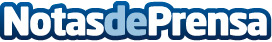 El paddle surf y el buceo, las actividades de verano más populares este añoLas búsquedas que se hacen en Internet lo dejan claro, este verano las actividades estrella serán el paddle surf y el buceo. Además de ser los más buscados en 2017, estos deportes estivales han ganado mucha notoriedad respecto al año pasado.
Datos de contacto:Ignasi ThióResponsable de merchandising y SEM931 000 525Nota de prensa publicada en: https://www.notasdeprensa.es/el-paddle-surf-y-el-buceo-las-actividades-de_1 Categorias: Sociedad Nautica Otros deportes http://www.notasdeprensa.es